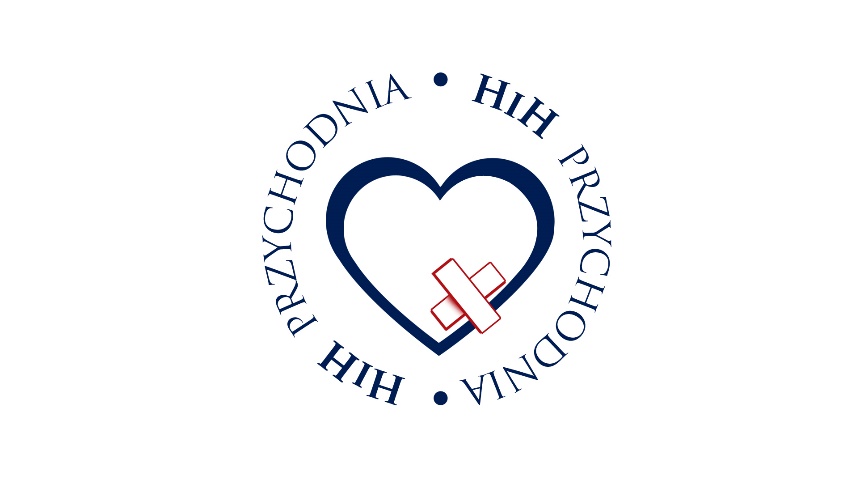 				        HiH PRZYCHODNIA				„Długosza Business Park” Wrocław				ul. Jana Długosza 48, bud. D, 2 piętro				tel. 71 35-005-35, GSM 609-237-987				e-mail:info@hih.com.pl, www.hih.com.pl...........................................................				.....................................................................................pieczątka zakładu						            		miejscowość i dataSKIEROWANIE NA SZCZEPIENIE Kieruję Pana/Panią* .............................................................................................................................................................(imię i nazwisko)nr PESEL** ..............................................................................................................................................................zamieszkałego/zamieszkałą* ..................................................................................................................................(miejscowość, ulica, nr domu, nr lokalu)Na szczepienie przeciw:…………………………………………………………………………………………………………………………………..Koszt badań pokrywa:  pracodawca / pracownik*………………………………….(podpis pracodawcy)Objaśnienia:*	Niepotrzebne skreślić.**	W przypadku osoby, której nie nadano numeru PESEL – seria, numer i nazwa dokumentu stwierdzającego tożsamość, a w przypadku osoby przyjmowanej do pracy – data urodzenia.Skierowanie na badania lekarskie jest wydawane w dwóch egzemplarzach, z których jeden otrzymujeosoba kierowana na badania. 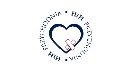 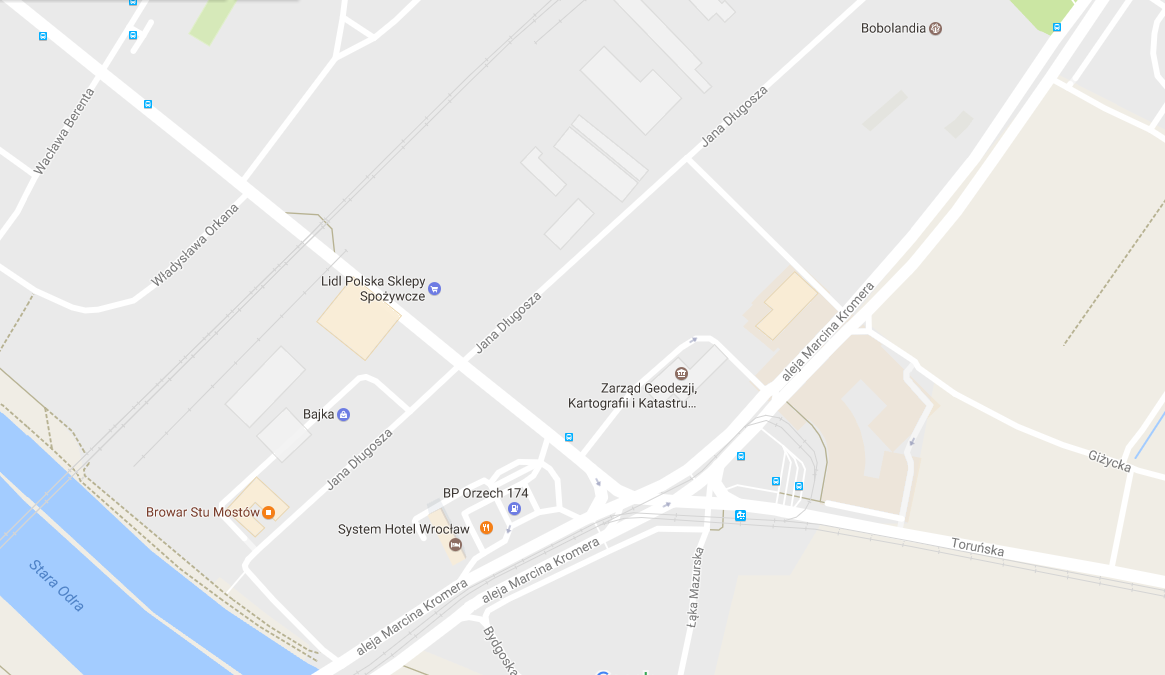 